Evaluación SumativaUnidad 1: Ubicando lugares de América en los mapas.Historia, Geografía y Ciencias Sociales 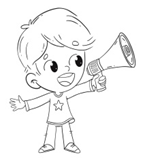 I.- Ítem Interpretación de mapas: Responde las preguntas a partir de la observación del mapa. (Puedes ver el mapa a color en la página 83 del libro).II.- Ítem Utilización de Mapamundi Ubica los siguientes lugares utilizando el sistema de coordenadas,Marca con el símbolo que se solicita las siguientes coordenadas geográficas (4 puntos)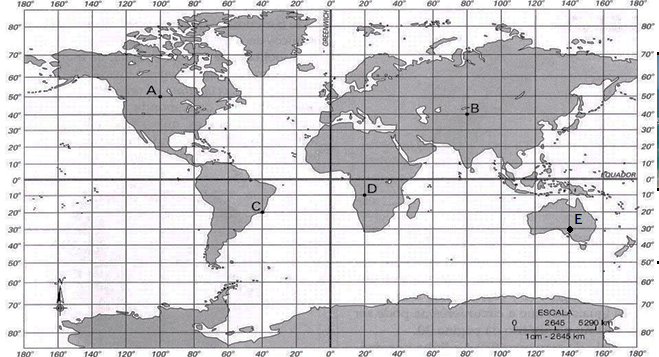 b.- Indica las coordenadas geográficas de los puntos marcados (4 puntos)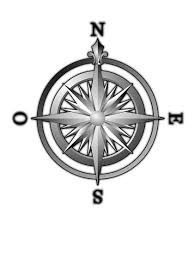 III.- Ítem Vinculación de conceptos Lee el texto en el recuadro sobre los recursos renovables y no renovables y une mediante líneas las imágenes que representan los recursos explicados en los cuadros (4 puntos)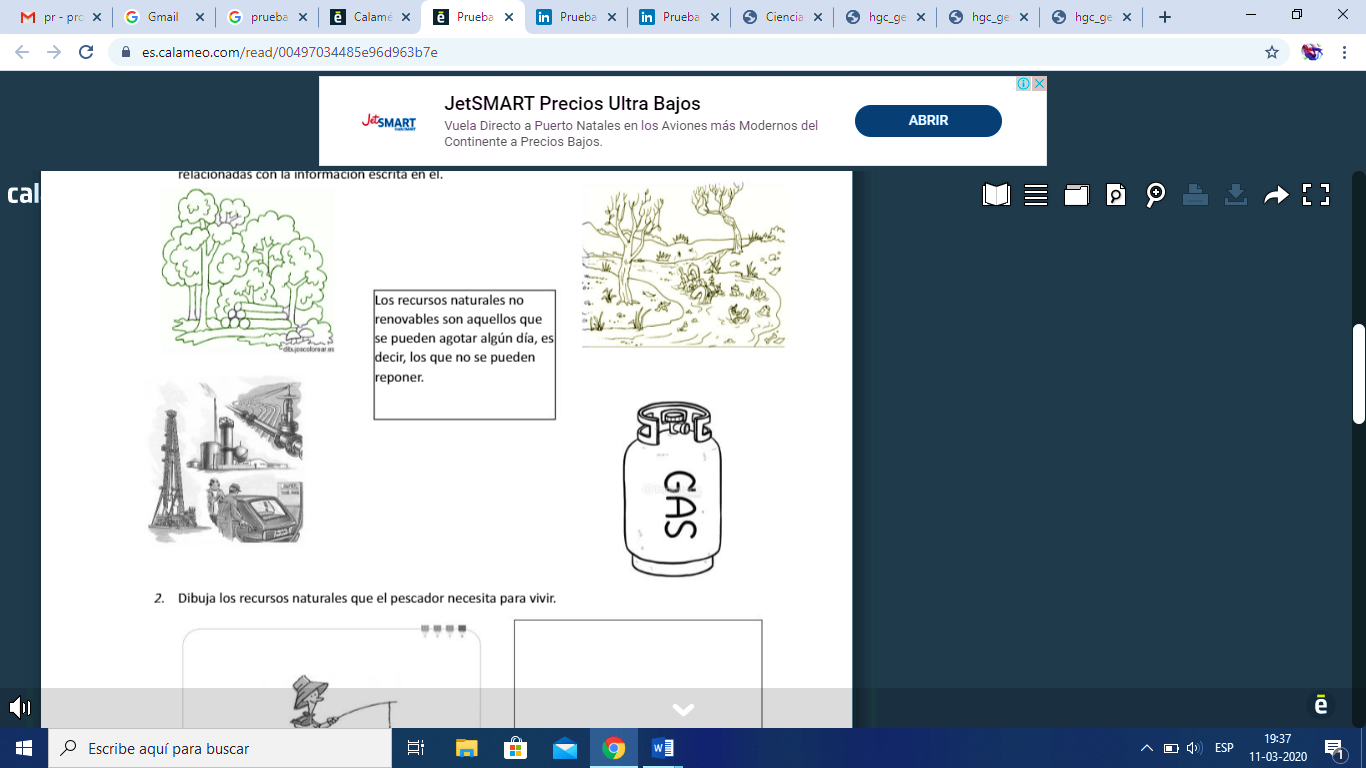 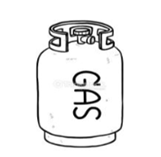 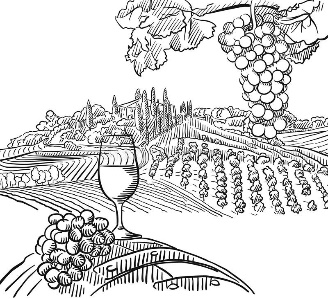 IV.- Clasificación: Marca con una X el principal recurso natural que se utiliza en la elaboración del producto y luego escribe sí o no, según si es recurso es o no renovable (6 puntos)IV.- Ítem Paisajes de las zonas naturales: Escribe el tipo de paisaje en cada imagen según corresponda (6 puntos)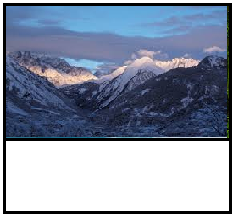 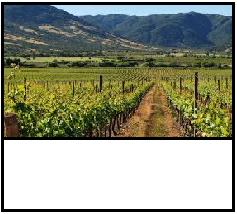 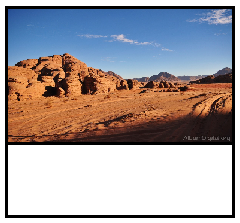 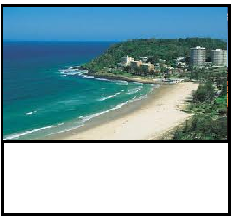 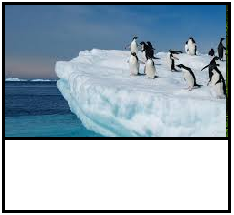 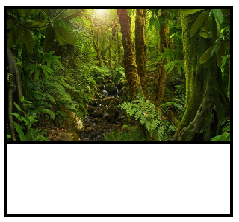 Nombre:Curso:Cuarto BásicoFecha:Nombre de la unidadUnidad 1:   Unidad 1:   Objetivos de AprendizajesUbicar lugares en un mapa, utilizando coordenadas geográficas como referencia (paralelos y meridianos).HabilidadesUbicar en el Espacio geográficoUtilizar sistema de coordenadasContenidosCoordenadas geográficas.Puntos cardinales.Distinguir recursos naturales renovables y no renovables, reconocer el carácter limitado de los recursos naturales y la necesidad de cuidarlos.Reconocer recursos renovables Sustentabilidad. Recursos renovables y no renovables.Huella ecológica.Describir distintos paisajes del continente americano.Describir paisajes Conocer vocabulario geográfico Paisajes geográficos del continente americano.Vocabulario geográfico.Diversidad cultural de América. Comparar, mediante la observación en imágenes, mapas y otras fuentes, paisajes de su región con paisajes de América.ReconocerComparar Distinguir Adaptación del territorio natural.Transformación del territorio natural.         30° de Latitud Sur – 140° Longitud Este               80° de Latitud Sur – 80° Longitud Oeste         10° de Latitud Norte – 80° de Longitud Este               0° de Latitud - 0°de LongitudPlanisferio TerrestreProductoRecursos MineralesRecursos AgrícolasRecursos Ganaderos¿Renovable o no renovable?